Cymunedau Cynaliadwy 2022 - 2025Ffurflen Gais Atebwch bob cwestiwn, a thiciwch y blychau priodol lle bo angen.Ni ellir derbyn ffurflenni anghyflawn a byddant yn cael eu hanfon yn ôl at yr ymgeisydd.Wrth lenwi'r ffurflen gais hon, dylid cyfeirio at y Nodiadau Cyfarwyddyd Cymunedau Cynaliadwy.Mae Cyngor Sir Caerfyrddin yn casglu data personol amdanoch gan ddefnyddio'r ffurflen hon fel y gallwn gynnal y diwydrwydd dyladwy a'r gwiriadau angenrheidiol. Os hoffech wybod rhagor am sut yr ydym yn defnyddio eich gwybodaeth, ffoniwch 01267 234567 i gael copi o'n Hysbysiad Preifatrwydd, neu ewch i'n gwefan www.sirgar.llyw.cymru‘Mae croeso ichi gysylltu â’r Cyngor drwy gyfrwng y Gymraeg neu’r Saesneg.You are welcome to contact the council through the medium of Welsh or English’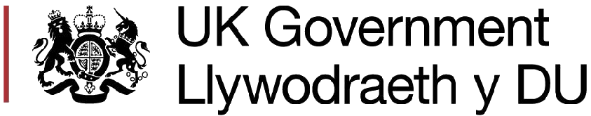 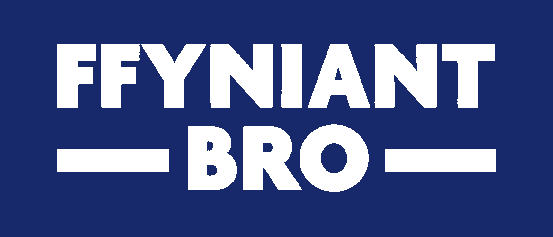 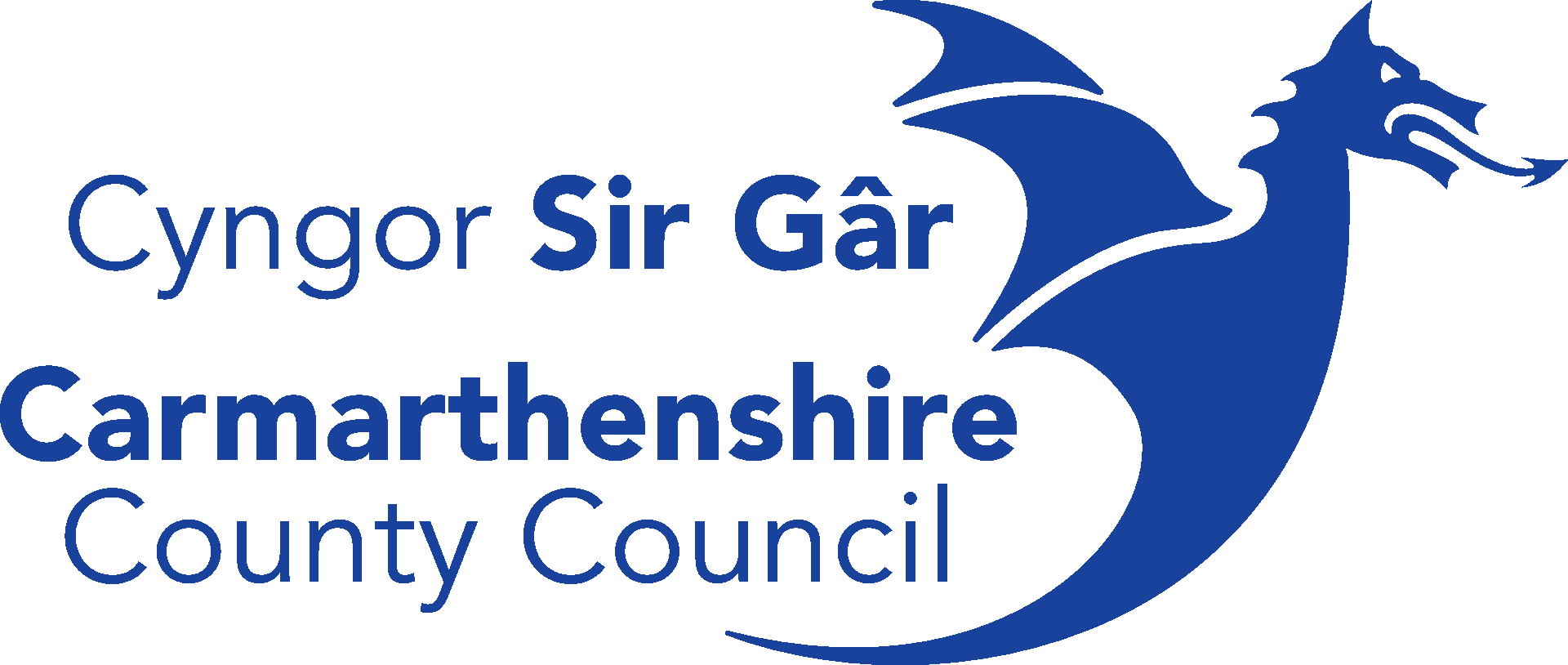 ADRAN 1 – MANYLION YR YMGEISYDDADRAN 1 – MANYLION YR YMGEISYDDADRAN 1 – MANYLION YR YMGEISYDDEnw’r Sefydliad:Enw’r Sefydliad:Enw’r Sefydliad:Prif Enw Cyswllt:Prif Enw Cyswllt:Prif Enw Cyswllt:Swydd yn y Sefydliad: Swydd yn y Sefydliad: Swydd yn y Sefydliad: Cyfeiriad y Sefydliad:Côd post:Rhif Ffôn: E-bost: Cyfeiriad y Sefydliad:Côd post:Rhif Ffôn: E-bost: Cyfeiriad cartref:Gwefan:Gwefan:Gwefan:Ai hwn yw'r unig gyfeiriad yr ydych yn gweithredu ohono? (Ie/Nage)Os 'nage' oedd eich ateb, nodwch unrhyw gyfeiriadau busnes eraill:Os 'nage' oedd eich ateb, nodwch unrhyw gyfeiriadau busnes eraill:Os 'nage' oedd eich ateb, nodwch unrhyw gyfeiriadau busnes eraill:ADRAN 2 – STRWYTHUR Y SEFYDLIADADRAN 2 – STRWYTHUR Y SEFYDLIADADRAN 2 – STRWYTHUR Y SEFYDLIADBeth yw statws eich Sefydliad? (Gan gynnwys unrhyw rifau cofrestredig)e.e. elusen, cwmni cyfyngedig drwy warant, cwmni cydweithredol, menter gymdeithasol, arall (nodwch isod)                                                            Beth yw statws eich Sefydliad? (Gan gynnwys unrhyw rifau cofrestredig)e.e. elusen, cwmni cyfyngedig drwy warant, cwmni cydweithredol, menter gymdeithasol, arall (nodwch isod)                                                            Beth yw statws eich Sefydliad? (Gan gynnwys unrhyw rifau cofrestredig)e.e. elusen, cwmni cyfyngedig drwy warant, cwmni cydweithredol, menter gymdeithasol, arall (nodwch isod)                                                            Ydych chi wedi’ch cofrestru ar gyfer TAW? Os ydych, nodwch eich rhif cofrestru TAW:Ydych chi wedi’ch cofrestru ar gyfer TAW? Os ydych, nodwch eich rhif cofrestru TAW:Ydych chi wedi’ch cofrestru ar gyfer TAW? Os ydych, nodwch eich rhif cofrestru TAW:Oes gan eich sefydliad gyfrif banc? Oes/Nac oesOes gan eich sefydliad gyfrif banc? Oes/Nac oesOes gan eich sefydliad gyfrif banc? Oes/Nac oesADRAN 3 - GWRTHDARO BUDDIANNAU ADRAN 3 - GWRTHDARO BUDDIANNAU ADRAN 3 - GWRTHDARO BUDDIANNAU Ydych chi neu oes unrhyw aelodau o'ch teulu'n Aelodau Etholedig o Gyngor Sir Caerfyrddin neu'n gweithio ar eu cyfer? (Ydw/Oes / Nac ydw/Nac oes)Os ateboch "Ydw/Oes", rhowch fanylion:Os ateboch "Ydw/Oes", rhowch fanylion:Os ateboch "Ydw/Oes", rhowch fanylion:ADRAN 4 – MANYLION Y PROSIECTADRAN 4 – MANYLION Y PROSIECTADRAN 4 – MANYLION Y PROSIECTTeitl y Prosiect:Teitl y Prosiect:Teitl y Prosiect:Lleoliad y Prosiect:Lleoliad y Prosiect:Lleoliad y Prosiect:Rhowch ddisgrifiad o'ch prosiect a sut y byddwch yn gwario'r cyllid grant? (400 gair ar y mwyaf)Rhaid llenwi'r adran hon gan roi amlinelliad byr o gynigion y prosiect. Rydym am wybod sut y byddwch yn cyflawni eich cynnig ac ar beth yn union y caiff y cyllid ei wario. *Dilëwch y nodyn esboniadol hwn cyn llenwi'r adran.Rhowch ddisgrifiad o'ch prosiect a sut y byddwch yn gwario'r cyllid grant? (400 gair ar y mwyaf)Rhaid llenwi'r adran hon gan roi amlinelliad byr o gynigion y prosiect. Rydym am wybod sut y byddwch yn cyflawni eich cynnig ac ar beth yn union y caiff y cyllid ei wario. *Dilëwch y nodyn esboniadol hwn cyn llenwi'r adran.Rhowch ddisgrifiad o'ch prosiect a sut y byddwch yn gwario'r cyllid grant? (400 gair ar y mwyaf)Rhaid llenwi'r adran hon gan roi amlinelliad byr o gynigion y prosiect. Rydym am wybod sut y byddwch yn cyflawni eich cynnig ac ar beth yn union y caiff y cyllid ei wario. *Dilëwch y nodyn esboniadol hwn cyn llenwi'r adran.Ydych chi’n gwybod am unrhyw wasanaethau tebyg sydd ar gael yn eich ardal? Sut ydych chi wedi sicrhau nad yw’r prosiect yn dyblygu darpariaeth/gweithgareddau presennol? A yw hwn yn wasanaeth newydd neu'n ychwanegiad? Beth fydd yn ei ychwanegu? (Rhowch fanylion) (400 gair ar y mwyaf)Rhestrwch wasanaethau tebyg eraill sydd eisoes ar waith sy'n mynd i'r afael â'r angen a nodwyd. Sut ydych chi wedi gwerthuso gwasanaethau tebyg?Bydd llythyron o gefnogaeth yn dangos priodoldeb prosiect.Mae angen tystiolaeth i ddangos na fyddai'r prosiect yn mynd rhagddo heb y grant.*Dilëwch y nodyn esboniadol hwn cyn llenwi'r adran.Ydych chi’n gwybod am unrhyw wasanaethau tebyg sydd ar gael yn eich ardal? Sut ydych chi wedi sicrhau nad yw’r prosiect yn dyblygu darpariaeth/gweithgareddau presennol? A yw hwn yn wasanaeth newydd neu'n ychwanegiad? Beth fydd yn ei ychwanegu? (Rhowch fanylion) (400 gair ar y mwyaf)Rhestrwch wasanaethau tebyg eraill sydd eisoes ar waith sy'n mynd i'r afael â'r angen a nodwyd. Sut ydych chi wedi gwerthuso gwasanaethau tebyg?Bydd llythyron o gefnogaeth yn dangos priodoldeb prosiect.Mae angen tystiolaeth i ddangos na fyddai'r prosiect yn mynd rhagddo heb y grant.*Dilëwch y nodyn esboniadol hwn cyn llenwi'r adran.Ydych chi’n gwybod am unrhyw wasanaethau tebyg sydd ar gael yn eich ardal? Sut ydych chi wedi sicrhau nad yw’r prosiect yn dyblygu darpariaeth/gweithgareddau presennol? A yw hwn yn wasanaeth newydd neu'n ychwanegiad? Beth fydd yn ei ychwanegu? (Rhowch fanylion) (400 gair ar y mwyaf)Rhestrwch wasanaethau tebyg eraill sydd eisoes ar waith sy'n mynd i'r afael â'r angen a nodwyd. Sut ydych chi wedi gwerthuso gwasanaethau tebyg?Bydd llythyron o gefnogaeth yn dangos priodoldeb prosiect.Mae angen tystiolaeth i ddangos na fyddai'r prosiect yn mynd rhagddo heb y grant.*Dilëwch y nodyn esboniadol hwn cyn llenwi'r adran.Sut ydych chi'n gwybod bod angen pendant am eich prosiect? (400 gair ar y mwyaf)Amlinellwch dystiolaeth o angen h.y., ymchwil, cynllunio ac ymgynghori â'r gymuned.Dangoswch sut yr ydych wedi ymgysylltu â rhanddeiliaid (lleol, rhanbarthol a chenedlaethol) priodol a sicrhau cefnogaeth ganddynt wrth ddatblygu'r prosiect hwn. Beth yw'r goblygiadau os na fydd y prosiect hwn yn derbyn cyllid?*Dilëwch y nodyn esboniadol hwn cyn llenwi'r adranSut ydych chi'n gwybod bod angen pendant am eich prosiect? (400 gair ar y mwyaf)Amlinellwch dystiolaeth o angen h.y., ymchwil, cynllunio ac ymgynghori â'r gymuned.Dangoswch sut yr ydych wedi ymgysylltu â rhanddeiliaid (lleol, rhanbarthol a chenedlaethol) priodol a sicrhau cefnogaeth ganddynt wrth ddatblygu'r prosiect hwn. Beth yw'r goblygiadau os na fydd y prosiect hwn yn derbyn cyllid?*Dilëwch y nodyn esboniadol hwn cyn llenwi'r adranSut ydych chi'n gwybod bod angen pendant am eich prosiect? (400 gair ar y mwyaf)Amlinellwch dystiolaeth o angen h.y., ymchwil, cynllunio ac ymgynghori â'r gymuned.Dangoswch sut yr ydych wedi ymgysylltu â rhanddeiliaid (lleol, rhanbarthol a chenedlaethol) priodol a sicrhau cefnogaeth ganddynt wrth ddatblygu'r prosiect hwn. Beth yw'r goblygiadau os na fydd y prosiect hwn yn derbyn cyllid?*Dilëwch y nodyn esboniadol hwn cyn llenwi'r adranPwy fydd yn elwa fwyaf ar eich prosiect a sut?  (400 gair ar y mwyaf)Pwy fydd yn elwa ar eich prosiect? Pa grwpiau fydd eich prosiect yn eu targedu?Beth fydd manteision byrdymor a hirdymor y prosiect i'w fuddiolwyr a'r gymuned ehangach?*Dilëwch y nodyn esboniadol hwn cyn llenwi'r adran.Pwy fydd yn elwa fwyaf ar eich prosiect a sut?  (400 gair ar y mwyaf)Pwy fydd yn elwa ar eich prosiect? Pa grwpiau fydd eich prosiect yn eu targedu?Beth fydd manteision byrdymor a hirdymor y prosiect i'w fuddiolwyr a'r gymuned ehangach?*Dilëwch y nodyn esboniadol hwn cyn llenwi'r adran.Pwy fydd yn elwa fwyaf ar eich prosiect a sut?  (400 gair ar y mwyaf)Pwy fydd yn elwa ar eich prosiect? Pa grwpiau fydd eich prosiect yn eu targedu?Beth fydd manteision byrdymor a hirdymor y prosiect i'w fuddiolwyr a'r gymuned ehangach?*Dilëwch y nodyn esboniadol hwn cyn llenwi'r adran.Cynaliadwyedd y Prosiect - pwy sy'n gyfrifol am waith cynnal a chadw yn y dyfodol? (Os nad cyfrifoldeb eich sefydliad yw hwn, rhowch dystiolaeth ysgrifenedig o gytundeb cynnal a chadw ffurfiol) (400 gair ar y mwyaf)Esboniwch sut y bydd eich prosiect yn gwella cynaliadwyedd eich sefydliad.Rhowch amlinelliad o amcangyfrif costau fesul blwyddyn a sut yr ydych yn bwriadu talu am y gwariant arfaethedigSut fydd y prosiect yn gynaliadwy ar ôl derbyn cyllid?*Dilëwch y nodyn esboniadol hwn cyn llenwi'r adran.Cynaliadwyedd y Prosiect - pwy sy'n gyfrifol am waith cynnal a chadw yn y dyfodol? (Os nad cyfrifoldeb eich sefydliad yw hwn, rhowch dystiolaeth ysgrifenedig o gytundeb cynnal a chadw ffurfiol) (400 gair ar y mwyaf)Esboniwch sut y bydd eich prosiect yn gwella cynaliadwyedd eich sefydliad.Rhowch amlinelliad o amcangyfrif costau fesul blwyddyn a sut yr ydych yn bwriadu talu am y gwariant arfaethedigSut fydd y prosiect yn gynaliadwy ar ôl derbyn cyllid?*Dilëwch y nodyn esboniadol hwn cyn llenwi'r adran.Cynaliadwyedd y Prosiect - pwy sy'n gyfrifol am waith cynnal a chadw yn y dyfodol? (Os nad cyfrifoldeb eich sefydliad yw hwn, rhowch dystiolaeth ysgrifenedig o gytundeb cynnal a chadw ffurfiol) (400 gair ar y mwyaf)Esboniwch sut y bydd eich prosiect yn gwella cynaliadwyedd eich sefydliad.Rhowch amlinelliad o amcangyfrif costau fesul blwyddyn a sut yr ydych yn bwriadu talu am y gwariant arfaethedigSut fydd y prosiect yn gynaliadwy ar ôl derbyn cyllid?*Dilëwch y nodyn esboniadol hwn cyn llenwi'r adran.Rheoli Prosiect a'r Gallu i Gyflawni (400 gair ar y mwyaf)Sut fyddwch chi'n rheoli'r gwaith o gyflawni'r prosiect a'i reoli'n ariannol?Pa brofiad sydd gan y sefydliad o ddarparu'r math hwn o weithgaredd? Rhowch amlinelliad o rolau a chyfrifoldebau eich Staff/Pwyllgor/Ymddiriedolwyr.Os oes angen i'r sefydliad recriwtio staff neu benodi contractwyr, pa gynlluniau sydd ar waith i reoli'r risg o oedi?Bydd grantiau'n cael eu talu yn ôl-weithredol. Sut ydych chi'n bwriadu talu ymlaen llaw ar gyfer llif arian a hawlio'r cyllid yn ôl? Ydych chi wedi sicrhau arian cyfatebol?*Dilëwch y nodyn esboniadol hwn cyn llenwi'r adran.Rheoli Prosiect a'r Gallu i Gyflawni (400 gair ar y mwyaf)Sut fyddwch chi'n rheoli'r gwaith o gyflawni'r prosiect a'i reoli'n ariannol?Pa brofiad sydd gan y sefydliad o ddarparu'r math hwn o weithgaredd? Rhowch amlinelliad o rolau a chyfrifoldebau eich Staff/Pwyllgor/Ymddiriedolwyr.Os oes angen i'r sefydliad recriwtio staff neu benodi contractwyr, pa gynlluniau sydd ar waith i reoli'r risg o oedi?Bydd grantiau'n cael eu talu yn ôl-weithredol. Sut ydych chi'n bwriadu talu ymlaen llaw ar gyfer llif arian a hawlio'r cyllid yn ôl? Ydych chi wedi sicrhau arian cyfatebol?*Dilëwch y nodyn esboniadol hwn cyn llenwi'r adran.Rheoli Prosiect a'r Gallu i Gyflawni (400 gair ar y mwyaf)Sut fyddwch chi'n rheoli'r gwaith o gyflawni'r prosiect a'i reoli'n ariannol?Pa brofiad sydd gan y sefydliad o ddarparu'r math hwn o weithgaredd? Rhowch amlinelliad o rolau a chyfrifoldebau eich Staff/Pwyllgor/Ymddiriedolwyr.Os oes angen i'r sefydliad recriwtio staff neu benodi contractwyr, pa gynlluniau sydd ar waith i reoli'r risg o oedi?Bydd grantiau'n cael eu talu yn ôl-weithredol. Sut ydych chi'n bwriadu talu ymlaen llaw ar gyfer llif arian a hawlio'r cyllid yn ôl? Ydych chi wedi sicrhau arian cyfatebol?*Dilëwch y nodyn esboniadol hwn cyn llenwi'r adran.Amserlenni'r ProsiectDyddiad Cychwyn Arfaethedig:                           Dyddiad Gorffen Arfaethedig:Amserlenni'r ProsiectDyddiad Cychwyn Arfaethedig:                           Dyddiad Gorffen Arfaethedig:Amserlenni'r ProsiectDyddiad Cychwyn Arfaethedig:                           Dyddiad Gorffen Arfaethedig:ADRAN 5 – CYD-DESTUN STRATEGOL ADRAN 5 – CYD-DESTUN STRATEGOL ADRAN 5 – CYD-DESTUN STRATEGOL Sut mae eich prosiect yn cyd-fynd â Chynllun Buddsoddi Lleol Sir Gaerfyrddin? (400 gair ar y mwyaf)Mae Cynllun Buddsoddi Sir Gaerfyrddin yn seiliedig ar ein strategaethau a'n cynlluniau presennol gan gynnwys y Cynllun Adfer Economaidd, y Strategaeth Arloesi Lleol, yr Asesiad Llesiant, a Chynllun Cyflawni Economaidd Rhanbarthol De-orllewin Cymru. Mae Cynllun Sir Gaerfyrddin yn cyd-fynd â 7 nod Llesiant Deddf Llesiant Cenedlaethau’r Dyfodol.Sut mae'r cynnig yn cyd-fynd ag anghenion lleol a chynlluniau strategol hirdymor ar gyfer twf lleol? Amlinellwch themâu allweddol a darnau perthnasol. Cyfeiriwch at unrhyw strategaethau allweddol eraill y bydd eich prosiect yn mynd i'r afael â nhw.*Dilëwch y nodyn esboniadol hwn cyn llenwi'r adran.Sut mae eich prosiect yn cyd-fynd â Chynllun Buddsoddi Lleol Sir Gaerfyrddin? (400 gair ar y mwyaf)Mae Cynllun Buddsoddi Sir Gaerfyrddin yn seiliedig ar ein strategaethau a'n cynlluniau presennol gan gynnwys y Cynllun Adfer Economaidd, y Strategaeth Arloesi Lleol, yr Asesiad Llesiant, a Chynllun Cyflawni Economaidd Rhanbarthol De-orllewin Cymru. Mae Cynllun Sir Gaerfyrddin yn cyd-fynd â 7 nod Llesiant Deddf Llesiant Cenedlaethau’r Dyfodol.Sut mae'r cynnig yn cyd-fynd ag anghenion lleol a chynlluniau strategol hirdymor ar gyfer twf lleol? Amlinellwch themâu allweddol a darnau perthnasol. Cyfeiriwch at unrhyw strategaethau allweddol eraill y bydd eich prosiect yn mynd i'r afael â nhw.*Dilëwch y nodyn esboniadol hwn cyn llenwi'r adran.Sut mae eich prosiect yn cyd-fynd â Chynllun Buddsoddi Lleol Sir Gaerfyrddin? (400 gair ar y mwyaf)Mae Cynllun Buddsoddi Sir Gaerfyrddin yn seiliedig ar ein strategaethau a'n cynlluniau presennol gan gynnwys y Cynllun Adfer Economaidd, y Strategaeth Arloesi Lleol, yr Asesiad Llesiant, a Chynllun Cyflawni Economaidd Rhanbarthol De-orllewin Cymru. Mae Cynllun Sir Gaerfyrddin yn cyd-fynd â 7 nod Llesiant Deddf Llesiant Cenedlaethau’r Dyfodol.Sut mae'r cynnig yn cyd-fynd ag anghenion lleol a chynlluniau strategol hirdymor ar gyfer twf lleol? Amlinellwch themâu allweddol a darnau perthnasol. Cyfeiriwch at unrhyw strategaethau allweddol eraill y bydd eich prosiect yn mynd i'r afael â nhw.*Dilëwch y nodyn esboniadol hwn cyn llenwi'r adran.ADRAN 6 – ALLBYNNAU A CHANLYNIADAUADRAN 6 – ALLBYNNAU A CHANLYNIADAUADRAN 6 – ALLBYNNAU A CHANLYNIADAUCwblhewch y tabl isod gyda gwybodaeth ynghylch sut y bydd eich prosiect yn cyflawni'r Allbynnau a'r Canlyniadau penodedig.Cwblhewch y tabl isod gyda gwybodaeth ynghylch sut y bydd eich prosiect yn cyflawni'r Allbynnau a'r Canlyniadau penodedig.Cwblhewch y tabl isod gyda gwybodaeth ynghylch sut y bydd eich prosiect yn cyflawni'r Allbynnau a'r Canlyniadau penodedig.AllbwnAllbwnTargedNifer y seilweithiau ynni carbon isel neu ddi-garbon sy’n cael eu gosodNifer y seilweithiau ynni carbon isel neu ddi-garbon sy’n cael eu gosodNifer y sefydliadau sy'n derbyn grantiauNifer y sefydliadau sy'n derbyn grantiauNifer y cyfleusterau sy’n cael eu cefnogi/creuNifer y cyfleusterau sy’n cael eu cefnogi/creuNifer y digwyddiadau neu’r gweithgareddau lleol sy’n cael eu cefnogiNifer y digwyddiadau neu’r gweithgareddau lleol sy’n cael eu cefnogiFaint o fannau gwyrdd neu las sy’n cael eu creu neu eu gwella (m2)  – 5000m2Faint o fannau gwyrdd neu las sy’n cael eu creu neu eu gwella (m2)  – 5000m2Nifer y llwybrau neu’r llwybrau beicio sy’n cael eu gwellaNifer y llwybrau neu’r llwybrau beicio sy’n cael eu gwellaNifer y coed sy’n cael eu plannuNifer y coed sy’n cael eu plannuNifer yr asedau twristiaeth, diwylliant neu dreftadaeth sy’n cael eu creu neu eu gwellaNifer yr asedau twristiaeth, diwylliant neu dreftadaeth sy’n cael eu creu neu eu gwellaNifer y digwyddiadau/rhaglenni cyfranogolNifer y digwyddiadau/rhaglenni cyfranogolNifer y cyfleoedd gwirfoddoli sy’n cael eu cefnogiNifer y cyfleoedd gwirfoddoli sy’n cael eu cefnogiNifer y prosiectau sy’n cael eu cwblhau’n llwyddiannusNifer y prosiectau sy’n cael eu cwblhau’n llwyddiannusNifer y bobl sy’n cael eu cyrraedd Nifer y bobl sy’n cael eu cyrraedd Nifer y bobl sy'n mynychu sesiynau hyfforddi Nifer y bobl sy'n mynychu sesiynau hyfforddi Nifer yr astudiaethau dichonoldeb Nifer yr astudiaethau dichonoldeb CanlyniadauCanlyniadauTargedSwyddi wedi'u creuSwyddi wedi'u creuSwyddi wedi'u diogeluSwyddi wedi'u diogeluMwy o ymwelwyr Mwy o ymwelwyr Mwy o ddefnyddwyr cyfleusterau/amwynderauMwy o ddefnyddwyr cyfleusterau/amwynderauCynyddu niferoedd ymgysylltu Cynyddu niferoedd ymgysylltu Nifer y rhaglenni celfyddydol, diwylliannol, treftadaeth a chreadigol a arweinir gan y gymuned o ganlyniad i’r cymorth Nifer y rhaglenni celfyddydol, diwylliannol, treftadaeth a chreadigol a arweinir gan y gymuned o ganlyniad i’r cymorth Nifer y cyfleoedd gwirfoddoli sydd wedi’u creu o ganlyniad i’r cymorth Nifer y cyfleoedd gwirfoddoli sydd wedi’u creu o ganlyniad i’r cymorth Cynnydd yn nifer y prosiectau sy’n deillio o astudiaethau dichonoldeb a ariennir Cynnydd yn nifer y prosiectau sy’n deillio o astudiaethau dichonoldeb a ariennir Safleoedd â gwell cysylltedd digidol o ganlyniad i’r cymorth Safleoedd â gwell cysylltedd digidol o ganlyniad i’r cymorth Mwy o seilwaith ynni carbon isel neu ddi-garbon wedi'i osodMwy o seilwaith ynni carbon isel neu ddi-garbon wedi'i osodEsboniwch sut mae'r allbynnau a'r canlyniadau hyn wedi'u hamcangyfrif a sut y byddant yn cael eu dangos. Gallwch gael rhagor o wybodaeth drwy'r ddolen isod: https://assets.publishing.service.gov.uk/government/uploads/system/uploads/attachment_data/file/1070712/Rhestr_o_Allbynnau_a_Dangosyddion_ar_gyfer_Cymru.pdfEsboniwch sut mae'r allbynnau a'r canlyniadau hyn wedi'u hamcangyfrif a sut y byddant yn cael eu dangos. Gallwch gael rhagor o wybodaeth drwy'r ddolen isod: https://assets.publishing.service.gov.uk/government/uploads/system/uploads/attachment_data/file/1070712/Rhestr_o_Allbynnau_a_Dangosyddion_ar_gyfer_Cymru.pdfEsboniwch sut mae'r allbynnau a'r canlyniadau hyn wedi'u hamcangyfrif a sut y byddant yn cael eu dangos. Gallwch gael rhagor o wybodaeth drwy'r ddolen isod: https://assets.publishing.service.gov.uk/government/uploads/system/uploads/attachment_data/file/1070712/Rhestr_o_Allbynnau_a_Dangosyddion_ar_gyfer_Cymru.pdfADRAN 7 - PERCHNOGAETH A CHANIATÂD AR GYFER PROSIECTAU CYFALAF YN UNIGADRAN 7 - PERCHNOGAETH A CHANIATÂD AR GYFER PROSIECTAU CYFALAF YN UNIGRhaid i chi naill ai:	Fod yn berchen ar y rhydd-ddaliad, neuFod yn dal prydles gydag o leiaf saith mlynedd yn weddill ar ôl dyddiad talu terfynol y grant. Bydd angen i chi gael cydsyniad ysgrifenedig eich landlord ar gyfer y gwaith arfaethedig.Rhaid i chi naill ai:	Fod yn berchen ar y rhydd-ddaliad, neuFod yn dal prydles gydag o leiaf saith mlynedd yn weddill ar ôl dyddiad talu terfynol y grant. Bydd angen i chi gael cydsyniad ysgrifenedig eich landlord ar gyfer y gwaith arfaethedig.Ydych chi'n berchen ar rydd-ddaliad/lesddaliad y safle?Ydw / Nac ydw (dilëwch fel y bo'n briodol)Os yw ar brydles, faint o flynyddoedd sydd ar ôl ar y brydles?Os yw ar brydles, faint o flynyddoedd sydd ar ôl ar y brydles?ADRAN 8 – CANIATÂD A GOFYNION STATUDOLADRAN 8 – CANIATÂD A GOFYNION STATUDOLADRAN 8 – CANIATÂD A GOFYNION STATUDOLADRAN 8 – CANIATÂD A GOFYNION STATUDOLADRAN 8 – CANIATÂD A GOFYNION STATUDOLOs yw'n berthnasol, bydd angen i chi ddarparu tystiolaeth o ganiatâd cynllunio a/neu dystysgrifau i gefnogi'r cais hwn. Os nad oes angen caniatâd, rhowch gadarnhad gan y corff perthnasol. Nodwch unrhyw ganiatâd statudol sy'n ofynnol ar gyfer y prosiect.Os yw'n berthnasol, bydd angen i chi ddarparu tystiolaeth o ganiatâd cynllunio a/neu dystysgrifau i gefnogi'r cais hwn. Os nad oes angen caniatâd, rhowch gadarnhad gan y corff perthnasol. Nodwch unrhyw ganiatâd statudol sy'n ofynnol ar gyfer y prosiect.Os yw'n berthnasol, bydd angen i chi ddarparu tystiolaeth o ganiatâd cynllunio a/neu dystysgrifau i gefnogi'r cais hwn. Os nad oes angen caniatâd, rhowch gadarnhad gan y corff perthnasol. Nodwch unrhyw ganiatâd statudol sy'n ofynnol ar gyfer y prosiect.Os yw'n berthnasol, bydd angen i chi ddarparu tystiolaeth o ganiatâd cynllunio a/neu dystysgrifau i gefnogi'r cais hwn. Os nad oes angen caniatâd, rhowch gadarnhad gan y corff perthnasol. Nodwch unrhyw ganiatâd statudol sy'n ofynnol ar gyfer y prosiect.Os yw'n berthnasol, bydd angen i chi ddarparu tystiolaeth o ganiatâd cynllunio a/neu dystysgrifau i gefnogi'r cais hwn. Os nad oes angen caniatâd, rhowch gadarnhad gan y corff perthnasol. Nodwch unrhyw ganiatâd statudol sy'n ofynnol ar gyfer y prosiect.Math o ganiatâdGofynnol (Ydy/Nac ydy)StatwsCyfeirnodDyddiad y'i cafwydCaniatâd CynllunioRheoliadau AdeiladuArall (rhowch fanylion)ADRAN 9 –  THEMÂU TRAWSBYNCIOLADRAN 9 –  THEMÂU TRAWSBYNCIOLADRAN 9 –  THEMÂU TRAWSBYNCIOLADRAN 9 –  THEMÂU TRAWSBYNCIOLADRAN 9 –  THEMÂU TRAWSBYNCIOLPa gamau fydd yn cael eu cymryd fel rhan o'ch prosiect i ddangos eich bod yn gwneud pob ymdrech i hyrwyddo dulliau cynaliadwy a charbon isel o gyflawni?  (Rhowch fanylion) Sut mae’r cynnig yn cefnogi polisïau Sero Net Llywodraeth y DU a Llywodraeth Cymru neu uchelgeisiau amgylcheddol ehangach?Pa gamau fydd yn cael eu cymryd fel rhan o'ch prosiect i ddangos eich bod yn gwneud pob ymdrech i hyrwyddo dulliau cynaliadwy a charbon isel o gyflawni?  (Rhowch fanylion) Sut mae’r cynnig yn cefnogi polisïau Sero Net Llywodraeth y DU a Llywodraeth Cymru neu uchelgeisiau amgylcheddol ehangach?Pa gamau fydd yn cael eu cymryd fel rhan o'ch prosiect i ddangos eich bod yn gwneud pob ymdrech i hyrwyddo dulliau cynaliadwy a charbon isel o gyflawni?  (Rhowch fanylion) Sut mae’r cynnig yn cefnogi polisïau Sero Net Llywodraeth y DU a Llywodraeth Cymru neu uchelgeisiau amgylcheddol ehangach?Pa gamau fydd yn cael eu cymryd fel rhan o'ch prosiect i ddangos eich bod yn gwneud pob ymdrech i hyrwyddo dulliau cynaliadwy a charbon isel o gyflawni?  (Rhowch fanylion) Sut mae’r cynnig yn cefnogi polisïau Sero Net Llywodraeth y DU a Llywodraeth Cymru neu uchelgeisiau amgylcheddol ehangach?Pa gamau fydd yn cael eu cymryd fel rhan o'ch prosiect i ddangos eich bod yn gwneud pob ymdrech i hyrwyddo dulliau cynaliadwy a charbon isel o gyflawni?  (Rhowch fanylion) Sut mae’r cynnig yn cefnogi polisïau Sero Net Llywodraeth y DU a Llywodraeth Cymru neu uchelgeisiau amgylcheddol ehangach?Pa gamau fydd yn cael eu cymryd fel rhan o'ch prosiect i ddangos eich bod yn gwneud pob ymdrech i hyrwyddo gwasanaethau sy'n hygyrch yn ddigidol? (Rhowch fanylion) Pa gamau fydd yn cael eu cymryd fel rhan o'ch prosiect i ddangos eich bod yn gwneud pob ymdrech i hyrwyddo gwasanaethau sy'n hygyrch yn ddigidol? (Rhowch fanylion) Pa gamau fydd yn cael eu cymryd fel rhan o'ch prosiect i ddangos eich bod yn gwneud pob ymdrech i hyrwyddo gwasanaethau sy'n hygyrch yn ddigidol? (Rhowch fanylion) Pa gamau fydd yn cael eu cymryd fel rhan o'ch prosiect i ddangos eich bod yn gwneud pob ymdrech i hyrwyddo gwasanaethau sy'n hygyrch yn ddigidol? (Rhowch fanylion) Pa gamau fydd yn cael eu cymryd fel rhan o'ch prosiect i ddangos eich bod yn gwneud pob ymdrech i hyrwyddo gwasanaethau sy'n hygyrch yn ddigidol? (Rhowch fanylion) Pa gamau fydd yn cael eu cymryd fel rhan o'ch prosiect i ddangos eich bod yn gwneud pob ymdrech i hyrwyddo Cyfle Cyfartal? (Rhowch fanylion)Disgrifiwch sut rydych wedi ystyried effeithiau cydraddoldeb eich cynnig, y grwpiau perthnasol yr effeithir arnynt yn seiliedig ar nodweddion gwarchodedig ac unrhyw fesurau rydych yn eu cynnig mewn ymateb i'r effeithiau hyn.Pa gamau fydd yn cael eu cymryd fel rhan o'ch prosiect i ddangos eich bod yn gwneud pob ymdrech i hyrwyddo Cyfle Cyfartal? (Rhowch fanylion)Disgrifiwch sut rydych wedi ystyried effeithiau cydraddoldeb eich cynnig, y grwpiau perthnasol yr effeithir arnynt yn seiliedig ar nodweddion gwarchodedig ac unrhyw fesurau rydych yn eu cynnig mewn ymateb i'r effeithiau hyn.Pa gamau fydd yn cael eu cymryd fel rhan o'ch prosiect i ddangos eich bod yn gwneud pob ymdrech i hyrwyddo Cyfle Cyfartal? (Rhowch fanylion)Disgrifiwch sut rydych wedi ystyried effeithiau cydraddoldeb eich cynnig, y grwpiau perthnasol yr effeithir arnynt yn seiliedig ar nodweddion gwarchodedig ac unrhyw fesurau rydych yn eu cynnig mewn ymateb i'r effeithiau hyn.Pa gamau fydd yn cael eu cymryd fel rhan o'ch prosiect i ddangos eich bod yn gwneud pob ymdrech i hyrwyddo Cyfle Cyfartal? (Rhowch fanylion)Disgrifiwch sut rydych wedi ystyried effeithiau cydraddoldeb eich cynnig, y grwpiau perthnasol yr effeithir arnynt yn seiliedig ar nodweddion gwarchodedig ac unrhyw fesurau rydych yn eu cynnig mewn ymateb i'r effeithiau hyn.Pa gamau fydd yn cael eu cymryd fel rhan o'ch prosiect i ddangos eich bod yn gwneud pob ymdrech i hyrwyddo Cyfle Cyfartal? (Rhowch fanylion)Disgrifiwch sut rydych wedi ystyried effeithiau cydraddoldeb eich cynnig, y grwpiau perthnasol yr effeithir arnynt yn seiliedig ar nodweddion gwarchodedig ac unrhyw fesurau rydych yn eu cynnig mewn ymateb i'r effeithiau hyn.Sut fyddwch chi'n sicrhau eich bod chi ac unrhyw drydydd parti neu bartner yn gwneud popeth posibl i sicrhau bod y Gymraeg yn cael ei thrin yr un mor ffafriol â’r Saesneg wrth gynllunio a gweinyddu’r prosiect?  Pa dystiolaeth allwch chi ei darparu i brofi hyn?Sut ydych chi’n mynd i sicrhau bod eich gwaith chi a gwaith unrhyw drydydd parti neu bartner yn cael effaith gadarnhaol ar gyfleoedd i ddefnyddio’r Gymraeg?  Pa dystiolaeth allwch chi ei darparu i brofi hyn?Sut fyddwch chi ac unrhyw drydydd parti neu bartner yn hyrwyddo eich darpariaeth cyfrwng Cymraeg i gymunedau’r Sir? Sut fyddwch chi'n sicrhau eich bod chi ac unrhyw drydydd parti neu bartner yn gwneud popeth posibl i sicrhau bod y Gymraeg yn cael ei thrin yr un mor ffafriol â’r Saesneg wrth gynllunio a gweinyddu’r prosiect?  Pa dystiolaeth allwch chi ei darparu i brofi hyn?Sut ydych chi’n mynd i sicrhau bod eich gwaith chi a gwaith unrhyw drydydd parti neu bartner yn cael effaith gadarnhaol ar gyfleoedd i ddefnyddio’r Gymraeg?  Pa dystiolaeth allwch chi ei darparu i brofi hyn?Sut fyddwch chi ac unrhyw drydydd parti neu bartner yn hyrwyddo eich darpariaeth cyfrwng Cymraeg i gymunedau’r Sir? Sut fyddwch chi'n sicrhau eich bod chi ac unrhyw drydydd parti neu bartner yn gwneud popeth posibl i sicrhau bod y Gymraeg yn cael ei thrin yr un mor ffafriol â’r Saesneg wrth gynllunio a gweinyddu’r prosiect?  Pa dystiolaeth allwch chi ei darparu i brofi hyn?Sut ydych chi’n mynd i sicrhau bod eich gwaith chi a gwaith unrhyw drydydd parti neu bartner yn cael effaith gadarnhaol ar gyfleoedd i ddefnyddio’r Gymraeg?  Pa dystiolaeth allwch chi ei darparu i brofi hyn?Sut fyddwch chi ac unrhyw drydydd parti neu bartner yn hyrwyddo eich darpariaeth cyfrwng Cymraeg i gymunedau’r Sir? Sut fyddwch chi'n sicrhau eich bod chi ac unrhyw drydydd parti neu bartner yn gwneud popeth posibl i sicrhau bod y Gymraeg yn cael ei thrin yr un mor ffafriol â’r Saesneg wrth gynllunio a gweinyddu’r prosiect?  Pa dystiolaeth allwch chi ei darparu i brofi hyn?Sut ydych chi’n mynd i sicrhau bod eich gwaith chi a gwaith unrhyw drydydd parti neu bartner yn cael effaith gadarnhaol ar gyfleoedd i ddefnyddio’r Gymraeg?  Pa dystiolaeth allwch chi ei darparu i brofi hyn?Sut fyddwch chi ac unrhyw drydydd parti neu bartner yn hyrwyddo eich darpariaeth cyfrwng Cymraeg i gymunedau’r Sir? Sut fyddwch chi'n sicrhau eich bod chi ac unrhyw drydydd parti neu bartner yn gwneud popeth posibl i sicrhau bod y Gymraeg yn cael ei thrin yr un mor ffafriol â’r Saesneg wrth gynllunio a gweinyddu’r prosiect?  Pa dystiolaeth allwch chi ei darparu i brofi hyn?Sut ydych chi’n mynd i sicrhau bod eich gwaith chi a gwaith unrhyw drydydd parti neu bartner yn cael effaith gadarnhaol ar gyfleoedd i ddefnyddio’r Gymraeg?  Pa dystiolaeth allwch chi ei darparu i brofi hyn?Sut fyddwch chi ac unrhyw drydydd parti neu bartner yn hyrwyddo eich darpariaeth cyfrwng Cymraeg i gymunedau’r Sir? ADRAN 10 – RHEOLI CYMORTHDALIADAU - CYLLID CYHOEDDUS/YR UNDEB EWROPEAIDD A CHYLLID GAN GYNGOR SIR CAERFYRDDINA ddylai eich cais fod yn llwyddiannus, a fyddai'r dyfarniad uniongyrchol o gronfeydd UKSPF i chi (fel yr ymgeisydd) yn cael ei ystyried yn gymhorthdal?       YDY/NAC YDYCyfeiriwch at Atodiad E yn y canllawiau i esbonio'r rhesymeg dros eich ymateb i’r cwestiwn uchod. Rhestrwch bob cymorth grant cyhoeddus rydych wedi'i dderbyn yn ystod y 3 blynedd diwethaf:ADRAN 11 – GWARIANT Y PROSIECTNi fydd eitemau a brynir trwy brydlesu, hurbrynu, credyd estynedig yn cael eu hystyried ar gyfer cyllid grant.Ni ystyrir talu grant am eitemau a brynir ag arian parod.Mae eitemau a brynir â cherdyn credyd sefydliad yn gymwys. Bydd angen i ymgeiswyr ddarparu copi o'r gyfriflen cerdyn credyd fel rhan o'r broses hawlio.Cyfeiriwch at yr adran Caffael yn y Nodiadau Cyfarwyddyd cyn caffael nwyddau a gwasanaethau. Mae'n ofynnol i gyrff sector cyhoeddus sy'n dod o dan Gyfarwyddebau Caffael y Comisiwn Ewropeaidd ddilyn eu rheolau a'u gweithdrefnau caffael sefydliadol eu hunain.ADRAN 12 – MANYLION ARIANNOL ADRAN 12 – MANYLION ARIANNOL ADRAN 12 – MANYLION ARIANNOL ADRAN 12 – MANYLION ARIANNOL ADRAN 12 – MANYLION ARIANNOL ADRAN 12 – MANYLION ARIANNOL ADRAN 12 – MANYLION ARIANNOL Costau refeniw - pennawd y gwariantCostau refeniw - pennawd y gwariantCostau refeniw - pennawd y gwariant23/2424/2524/25££££££££££££Cyfanswm RefeniwCyfanswm RefeniwCyfanswm Refeniw££££Costau cyfalaf - Pennawd y gwariantCostau cyfalaf - Pennawd y gwariantCostau cyfalaf - Pennawd y gwariant23/2424/2524/25Cyfanswm££££££££££££Cyfanswm Cyfalaf Cyfanswm Cyfalaf Cyfanswm Cyfalaf ££££Cyfanswm cost y prosiect Cyfanswm cost y prosiect Cyfanswm cost y prosiect Cyfanswm cost y prosiect Cyfanswm cost y prosiect Cyfanswm cost y prosiect £Crynodeb o Gostau'r Prosiect Crynodeb o Gostau'r Prosiect Crynodeb o Gostau'r Prosiect Crynodeb o Gostau'r Prosiect Crynodeb o Gostau'r Prosiect Crynodeb o Gostau'r Prosiect Crynodeb o Gostau'r Prosiect Swm GrosSwm NetSwm NetSwm NetTAWTAWCostau Refeniw££££££Costau Cyfalaf££££££Cyfanswm AManylion Cyllid Manylion Cyllid Manylion Cyllid Manylion Cyllid Manylion Cyllid Manylion Cyllid Manylion Cyllid Swm GrosSwm NetSwm NetSwm NetTAWTAWCyfanswm Cost y Prosiect (A)££££££Arian Cyfatebol (B)££££££Cyllid y Gwneir Cais Amdano (C)££££££C fel % o A%%%%%%Nodwch fanylion y ffynonellau arian cyfatebol isod:Nodwch fanylion y ffynonellau arian cyfatebol isod:Nodwch fanylion y ffynonellau arian cyfatebol isod:Nodwch fanylion y ffynonellau arian cyfatebol isod:Nodwch fanylion y ffynonellau arian cyfatebol isod:Nodwch fanylion y ffynonellau arian cyfatebol isod:Nodwch fanylion y ffynonellau arian cyfatebol isod:Ffynhonnell arian cyfatebol (eich cyllid eich hun, benthyciad, cyllidwr grant)SwmStatws Cyllid (wedi'i gael/wedi gwneud cais amdano/i wneud cais amdano)Statws Cyllid (wedi'i gael/wedi gwneud cais amdano/i wneud cais amdano)Statws Cyllid (wedi'i gael/wedi gwneud cais amdano/i wneud cais amdano)Amserlen Amserlen £££Sut fyddai unrhyw gostau annisgwyl yn cael eu rheoli?Sut fyddai unrhyw gostau annisgwyl yn cael eu rheoli?Sut fyddai unrhyw gostau annisgwyl yn cael eu rheoli?Sut fyddai unrhyw gostau annisgwyl yn cael eu rheoli?Sut fyddai unrhyw gostau annisgwyl yn cael eu rheoli?Sut fyddai unrhyw gostau annisgwyl yn cael eu rheoli?Sut fyddai unrhyw gostau annisgwyl yn cael eu rheoli?ADRAN 13 – GWYBODAETH YCHWANEGOLSut fyddwch chi'n monitro ac yn gwerthuso effeithiolrwydd y prosiect rydych yn ceisio cyllid ar ei gyfer?Disgrifiwch y systemau a'r prosesau ariannol a monitro perfformiad a fydd yn cael eu defnyddio i gofnodi gwariant ac allbynnau/canlyniadau'r prosiect yn gadarn.Sut fydd y prosiect yn cael ei werthuso, o ran sut y cafodd ei gyflawni a'i effaith ar gleientiaid?*Dilëwch y nodyn esboniadol hwn cyn llenwi'r adran.Sut ydych chi'n bwriadu marchnata a hyrwyddo'r prosiect? Rhowch unrhyw wybodaeth arall rydych yn credu y dylem fod yn ymwybodol ohoni ynghylch y prosiect hwn:  Y Rhestr Wirio a'r Dogfennau Ategol ar gyfer y CaisTiciwch (a) y rhestr wirio ganlynol i sicrhau bod yr holl wybodaeth berthnasol wedi cael ei chyflwyno gyda'r cais hwn.                                                                      Y Rhestr Wirio a'r Dogfennau Ategol ar gyfer y CaisTiciwch (a) y rhestr wirio ganlynol i sicrhau bod yr holl wybodaeth berthnasol wedi cael ei chyflwyno gyda'r cais hwn.                                                                      Ffurflen Gais - wedi'i chwblhau a'i llofnodi gyda 2 lofnod Dogfen Lywodraethu (Cyfansoddiad/Erthyglau Cymdeithasu/Rheolau)Cynllun Busnes - yn cynnwys gwybodaeth benodol am y cynnig prosiect hwn neu atodiad i'ch Cynllun Busnes (os yw'n berthnasol)Llif Arian a Ragwelir sy'n dangos cynaliadwyedd ariannolCyfrifon Blynyddol - (cyfrif elw a cholled ynghyd â mantolen) hanfodol ar gyfer sefydliadau presennolCostau Refeniw - dadansoddiad manwl o'r costauFfi Broffesiynol - eglurhad o'r hyn y bydd yr ymgynghorydd yn ei wneud a manylion ynghylch sut yr amcangyfrifwyd y costau.Gwybodaeth am Dystiolaeth o'r Angen - ymgynghori, ymchwil i'r farchnad, llythyron o gefnogaethPolisi Cyfle CyfartalPolisi Cynaliadwyedd AmgylcheddolPolisi yr Iaith GymraegPolisi TGCh/Cynhwysiant Digidol Strategaeth YmadaelManylion y Cyfrif BancTystiolaeth o Arian Cyfatebol h.y., Llythyrau Cynnig gan gyllidwyr eraillTystiolaeth o Statws TAWTystiolaeth o Berchenogaeth ar Dir - copi o weithredoedd eiddo neu gopi o'r cytundeb prydlesLluniadau'r Cynllun - cynllun lleoliad, lluniadau manwl neu frasluniau o'r cynllunLlythyron o GefnogaethCaniatâd CynllunioCaniatâd gan y LandlordTrwyddedauRheoliadau AdeiladuCaniatâd AmgylcheddolCaniatâd CadwraethHysbysiad AdeiladuCytundebau Cynnal a ChadwAtebolrwydd CyhoeddusTystysgrif Yswiriant ac Atodlen YswiriantTystiolaeth o sut mae'r prosiect yn gysylltiedig â strategaethau allweddolEraill:ADRAN 14 – DATGANIAD ADRAN 14 – DATGANIAD ADRAN 14 – DATGANIAD Rwyf/Rydym yn datgan bod yr holl wybodaeth a ddarperir ar y ffurflen yn gywir, hyd eithaf fy ngwybodaeth/ein gwybodaeth, ac os gwneir datganiad ffug y gallai'r Cyngor gymryd camau yn erbyn y llofnodwyr i adennill y grant yn ogystal â chostau, taliadau a threuliau sy'n ymwneud â hynny.Rwyf i/Rydym ni yn awdurdodi'r Cyngor i wneud unrhyw ymholiadau angenrheidiol i wirio unrhyw wybodaeth sydd ei hangen i benderfynu ar fy nghais.  Yn ogystal, gall y wybodaeth a roddir yn y cais hwn gael ei rhannu â chydweithwyr mewn adrannau eraill a chyrff cymorth busnes er mwyn asesu'r cais.Rwyf/Rydym hefyd yn cadarnhau bod gennyf/gennym y grym a'r awdurdod llawn i weithredu ar ran y busnes/sefydliad sy'n gwneud y cais hwn. Mae'r grant ar gyfer yr union bwrpasau a gymeradwywyd. Rhaid i'r Cyngor Sir gytuno'n ysgrifenedig ar unrhyw newidiadau i'r prosiect a gymeradwywyd.Bydd y Cyngor Sir yn mynnu bod yr arian yn cael ei ad-dalu os na chaiff ei roi ar gyfer y pwrpas a nodwyd ac a gymeradwywyd. Ni fydd y Cyngor Sir yn gwneud taliadau ymlaen llaw ar gyfer unrhyw gyllid a roddir gan y gronfa Cymunedau Cynaliadwy. Ar gyfer eiddo a godwyd neu a wellwyd yn rhan o gynllun a weinyddwyd gan Gyngor Sir Caerfyrddin, bydd yr awdurdod yn ceisio cofrestru buddiant yn yr eiddo a ariannwyd trwy grant gyda’r gofrestrfa tir trwy gyfyngiad neu bridiant cyfreithiol.Rwy'n deall fod yr holl grantiau a delir gan Gyngor Sir Caerfyrddin yn ôl-weithredol ar ôl i dystiolaeth o wariant gael ei chyflwyno ar ein rhan. Rwy'n datgan bod y wybodaeth a ddarparwyd yn y ffurflen hon yn gywir ac wedi'i chymeradwyo gan:Rwyf/Rydym yn datgan bod yr holl wybodaeth a ddarperir ar y ffurflen yn gywir, hyd eithaf fy ngwybodaeth/ein gwybodaeth, ac os gwneir datganiad ffug y gallai'r Cyngor gymryd camau yn erbyn y llofnodwyr i adennill y grant yn ogystal â chostau, taliadau a threuliau sy'n ymwneud â hynny.Rwyf i/Rydym ni yn awdurdodi'r Cyngor i wneud unrhyw ymholiadau angenrheidiol i wirio unrhyw wybodaeth sydd ei hangen i benderfynu ar fy nghais.  Yn ogystal, gall y wybodaeth a roddir yn y cais hwn gael ei rhannu â chydweithwyr mewn adrannau eraill a chyrff cymorth busnes er mwyn asesu'r cais.Rwyf/Rydym hefyd yn cadarnhau bod gennyf/gennym y grym a'r awdurdod llawn i weithredu ar ran y busnes/sefydliad sy'n gwneud y cais hwn. Mae'r grant ar gyfer yr union bwrpasau a gymeradwywyd. Rhaid i'r Cyngor Sir gytuno'n ysgrifenedig ar unrhyw newidiadau i'r prosiect a gymeradwywyd.Bydd y Cyngor Sir yn mynnu bod yr arian yn cael ei ad-dalu os na chaiff ei roi ar gyfer y pwrpas a nodwyd ac a gymeradwywyd. Ni fydd y Cyngor Sir yn gwneud taliadau ymlaen llaw ar gyfer unrhyw gyllid a roddir gan y gronfa Cymunedau Cynaliadwy. Ar gyfer eiddo a godwyd neu a wellwyd yn rhan o gynllun a weinyddwyd gan Gyngor Sir Caerfyrddin, bydd yr awdurdod yn ceisio cofrestru buddiant yn yr eiddo a ariannwyd trwy grant gyda’r gofrestrfa tir trwy gyfyngiad neu bridiant cyfreithiol.Rwy'n deall fod yr holl grantiau a delir gan Gyngor Sir Caerfyrddin yn ôl-weithredol ar ôl i dystiolaeth o wariant gael ei chyflwyno ar ein rhan. Rwy'n datgan bod y wybodaeth a ddarparwyd yn y ffurflen hon yn gywir ac wedi'i chymeradwyo gan:Rwyf/Rydym yn datgan bod yr holl wybodaeth a ddarperir ar y ffurflen yn gywir, hyd eithaf fy ngwybodaeth/ein gwybodaeth, ac os gwneir datganiad ffug y gallai'r Cyngor gymryd camau yn erbyn y llofnodwyr i adennill y grant yn ogystal â chostau, taliadau a threuliau sy'n ymwneud â hynny.Rwyf i/Rydym ni yn awdurdodi'r Cyngor i wneud unrhyw ymholiadau angenrheidiol i wirio unrhyw wybodaeth sydd ei hangen i benderfynu ar fy nghais.  Yn ogystal, gall y wybodaeth a roddir yn y cais hwn gael ei rhannu â chydweithwyr mewn adrannau eraill a chyrff cymorth busnes er mwyn asesu'r cais.Rwyf/Rydym hefyd yn cadarnhau bod gennyf/gennym y grym a'r awdurdod llawn i weithredu ar ran y busnes/sefydliad sy'n gwneud y cais hwn. Mae'r grant ar gyfer yr union bwrpasau a gymeradwywyd. Rhaid i'r Cyngor Sir gytuno'n ysgrifenedig ar unrhyw newidiadau i'r prosiect a gymeradwywyd.Bydd y Cyngor Sir yn mynnu bod yr arian yn cael ei ad-dalu os na chaiff ei roi ar gyfer y pwrpas a nodwyd ac a gymeradwywyd. Ni fydd y Cyngor Sir yn gwneud taliadau ymlaen llaw ar gyfer unrhyw gyllid a roddir gan y gronfa Cymunedau Cynaliadwy. Ar gyfer eiddo a godwyd neu a wellwyd yn rhan o gynllun a weinyddwyd gan Gyngor Sir Caerfyrddin, bydd yr awdurdod yn ceisio cofrestru buddiant yn yr eiddo a ariannwyd trwy grant gyda’r gofrestrfa tir trwy gyfyngiad neu bridiant cyfreithiol.Rwy'n deall fod yr holl grantiau a delir gan Gyngor Sir Caerfyrddin yn ôl-weithredol ar ôl i dystiolaeth o wariant gael ei chyflwyno ar ein rhan. Rwy'n datgan bod y wybodaeth a ddarparwyd yn y ffurflen hon yn gywir ac wedi'i chymeradwyo gan:Llofnodwr 1                                                                              Llofnodwr 2Printiwch yr EnwLlofnodSwyddDyddiad